Capstone Design: Business English – Syllabus – F18Glocal Competency: This course allows students to compete on the global stage by building language and technical competencies. They learn to communicate clearly, effectively, and competently in English.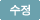 